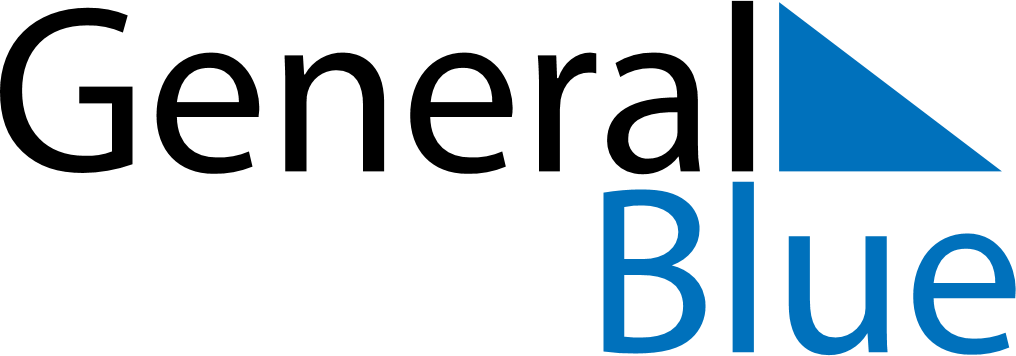 January 2024January 2024January 2024January 2024January 2024January 2024Easington Colliery, England, United KingdomEasington Colliery, England, United KingdomEasington Colliery, England, United KingdomEasington Colliery, England, United KingdomEasington Colliery, England, United KingdomEasington Colliery, England, United KingdomSunday Monday Tuesday Wednesday Thursday Friday Saturday 1 2 3 4 5 6 Sunrise: 8:29 AM Sunset: 3:47 PM Daylight: 7 hours and 18 minutes. Sunrise: 8:28 AM Sunset: 3:48 PM Daylight: 7 hours and 20 minutes. Sunrise: 8:28 AM Sunset: 3:50 PM Daylight: 7 hours and 21 minutes. Sunrise: 8:28 AM Sunset: 3:51 PM Daylight: 7 hours and 23 minutes. Sunrise: 8:27 AM Sunset: 3:52 PM Daylight: 7 hours and 24 minutes. Sunrise: 8:27 AM Sunset: 3:53 PM Daylight: 7 hours and 26 minutes. 7 8 9 10 11 12 13 Sunrise: 8:26 AM Sunset: 3:55 PM Daylight: 7 hours and 28 minutes. Sunrise: 8:26 AM Sunset: 3:56 PM Daylight: 7 hours and 30 minutes. Sunrise: 8:25 AM Sunset: 3:58 PM Daylight: 7 hours and 32 minutes. Sunrise: 8:25 AM Sunset: 3:59 PM Daylight: 7 hours and 34 minutes. Sunrise: 8:24 AM Sunset: 4:01 PM Daylight: 7 hours and 36 minutes. Sunrise: 8:23 AM Sunset: 4:02 PM Daylight: 7 hours and 39 minutes. Sunrise: 8:22 AM Sunset: 4:04 PM Daylight: 7 hours and 41 minutes. 14 15 16 17 18 19 20 Sunrise: 8:21 AM Sunset: 4:06 PM Daylight: 7 hours and 44 minutes. Sunrise: 8:20 AM Sunset: 4:07 PM Daylight: 7 hours and 47 minutes. Sunrise: 8:19 AM Sunset: 4:09 PM Daylight: 7 hours and 49 minutes. Sunrise: 8:18 AM Sunset: 4:11 PM Daylight: 7 hours and 52 minutes. Sunrise: 8:17 AM Sunset: 4:13 PM Daylight: 7 hours and 55 minutes. Sunrise: 8:16 AM Sunset: 4:15 PM Daylight: 7 hours and 58 minutes. Sunrise: 8:15 AM Sunset: 4:16 PM Daylight: 8 hours and 1 minute. 21 22 23 24 25 26 27 Sunrise: 8:13 AM Sunset: 4:18 PM Daylight: 8 hours and 4 minutes. Sunrise: 8:12 AM Sunset: 4:20 PM Daylight: 8 hours and 8 minutes. Sunrise: 8:11 AM Sunset: 4:22 PM Daylight: 8 hours and 11 minutes. Sunrise: 8:09 AM Sunset: 4:24 PM Daylight: 8 hours and 14 minutes. Sunrise: 8:08 AM Sunset: 4:26 PM Daylight: 8 hours and 18 minutes. Sunrise: 8:06 AM Sunset: 4:28 PM Daylight: 8 hours and 21 minutes. Sunrise: 8:05 AM Sunset: 4:30 PM Daylight: 8 hours and 25 minutes. 28 29 30 31 Sunrise: 8:03 AM Sunset: 4:32 PM Daylight: 8 hours and 28 minutes. Sunrise: 8:01 AM Sunset: 4:34 PM Daylight: 8 hours and 32 minutes. Sunrise: 8:00 AM Sunset: 4:36 PM Daylight: 8 hours and 36 minutes. Sunrise: 7:58 AM Sunset: 4:38 PM Daylight: 8 hours and 40 minutes. 